Мероприятия, посвященные празднованию 75-й годовщины Победы в Великой Отечественной Войне 1941-1945 г.г.24.01.2020 г. Акция памяти «Блокадный хлеб»Каждый из ныне живущих смог принять участие в акции «Блокадный хлеб», вспомнить и почтить память мирных жителей Ленинграда, которые, будучи окруженными врагом и отрезанными от остального мира, более 2 лет боролись за свои жизни и жизни родных и близких. 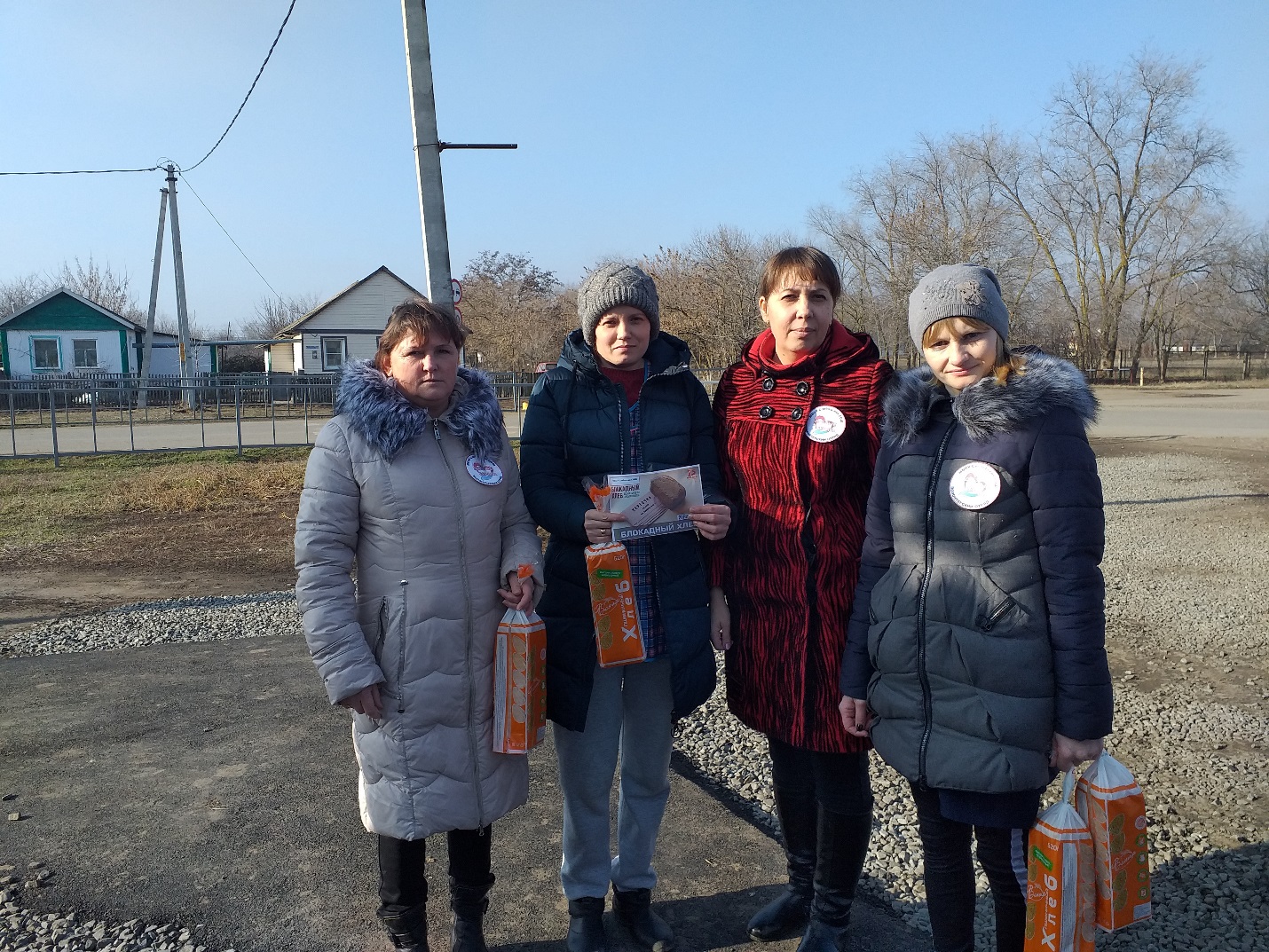 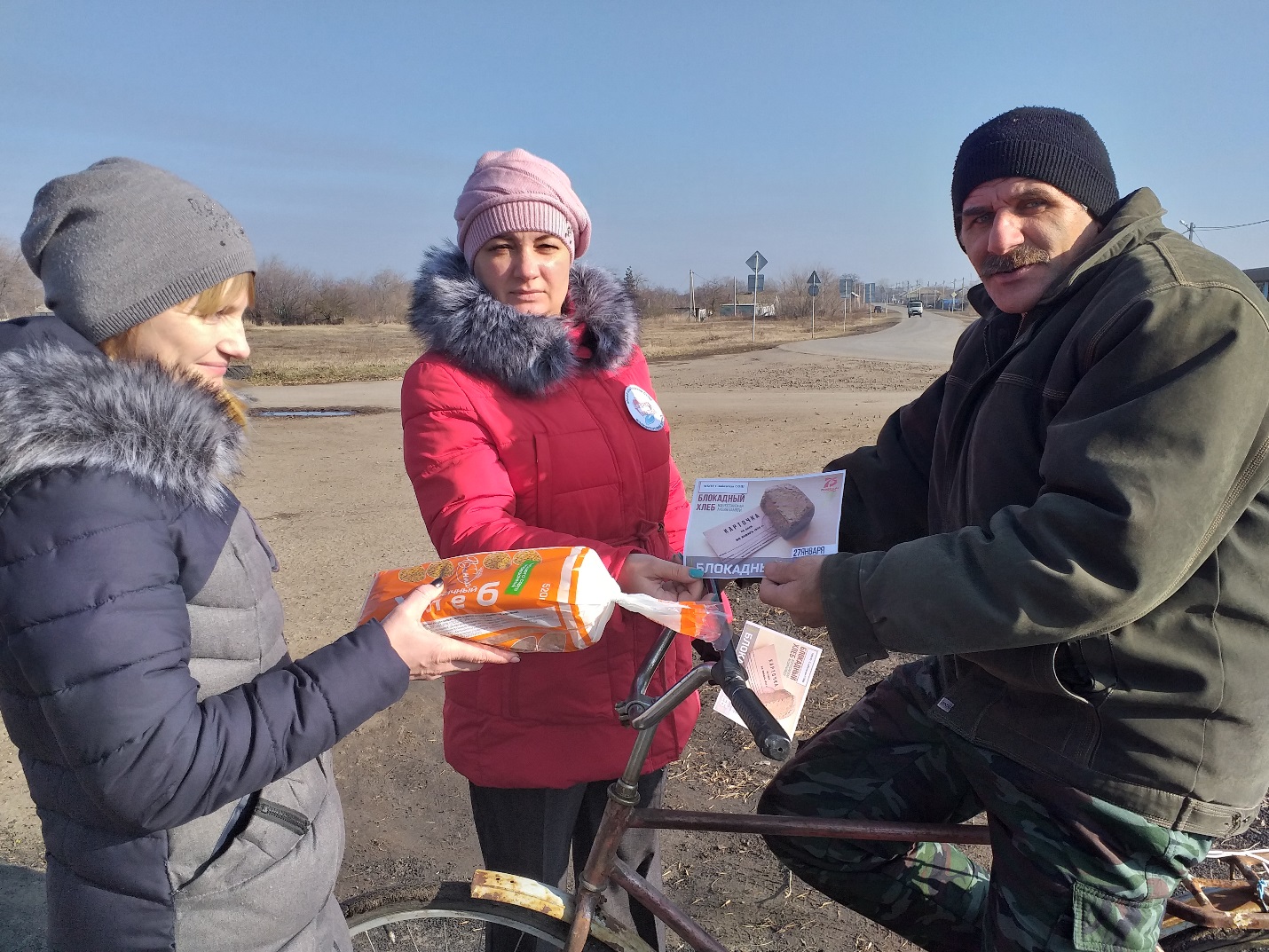 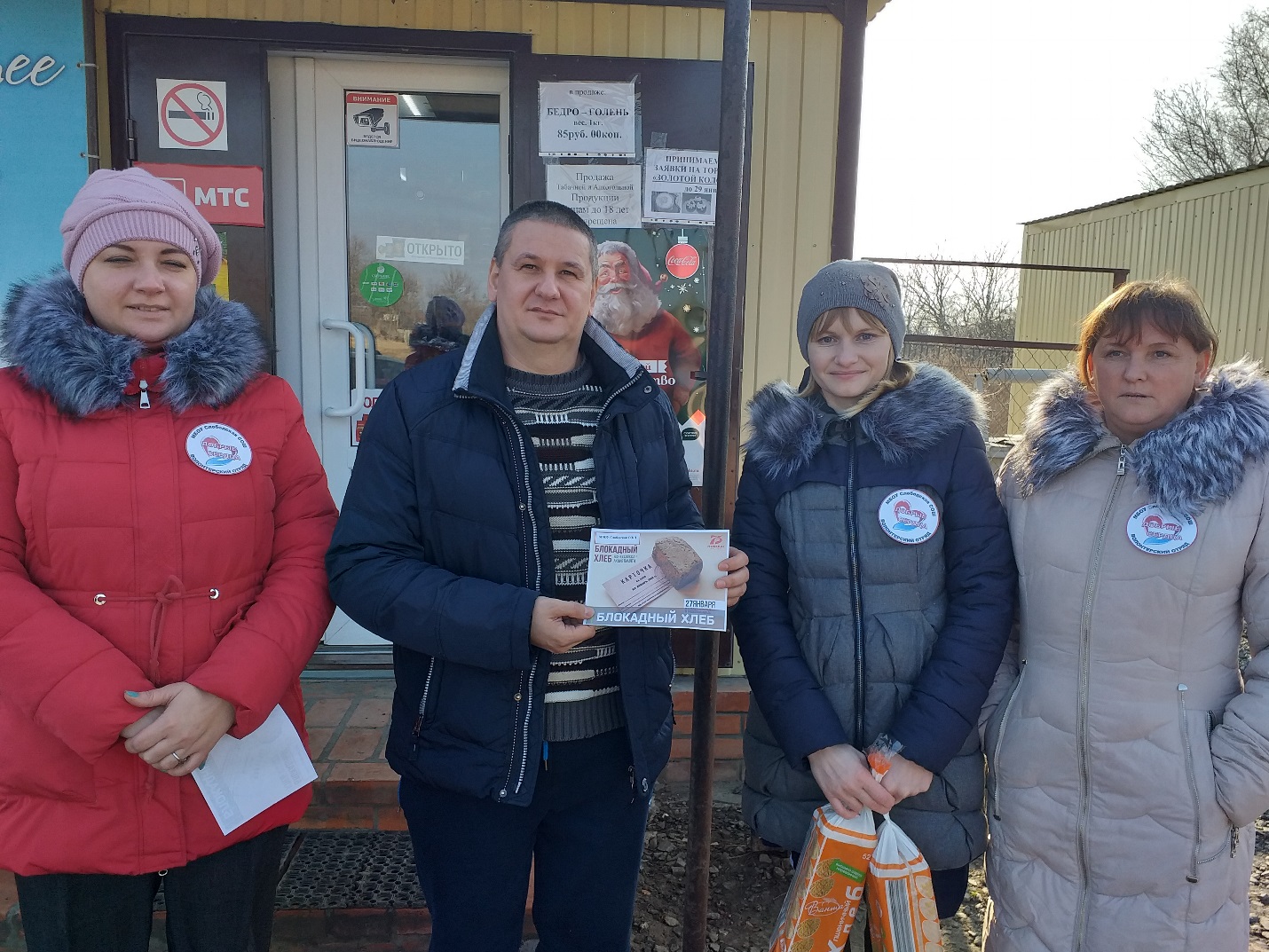 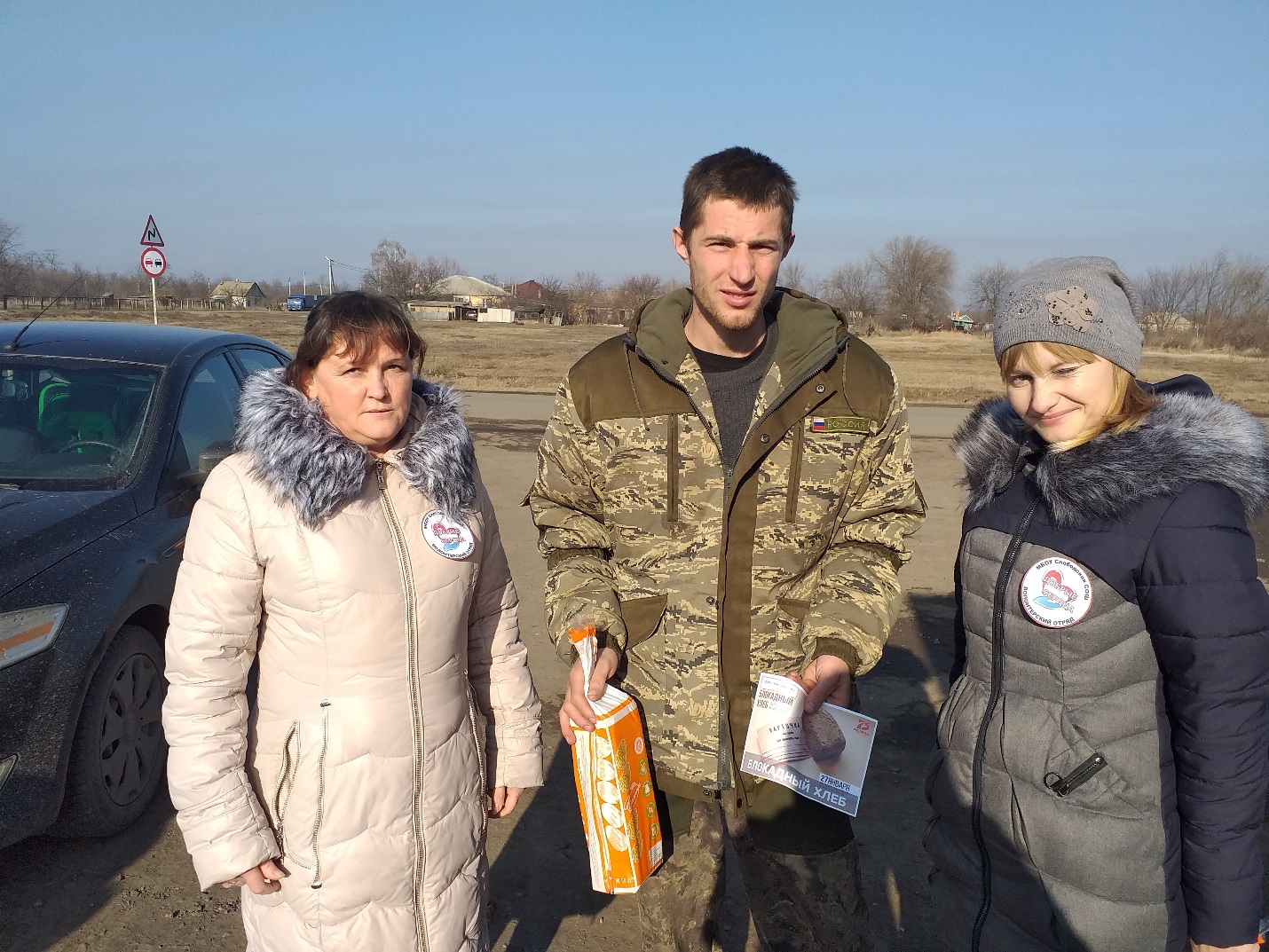 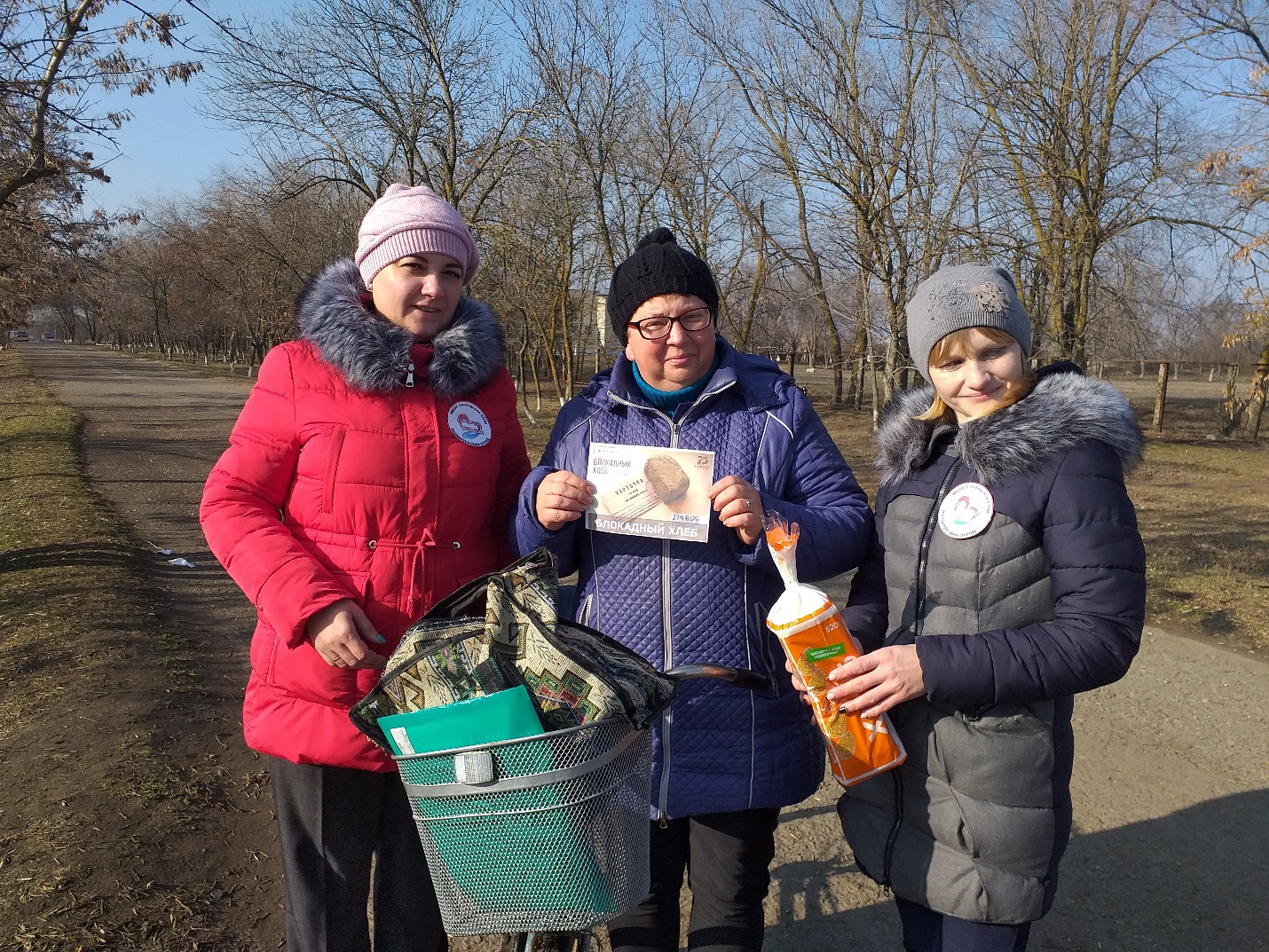 